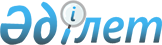 О внесении изменения в приказ Министра охраны окружающей среды Республики Казахстан от 24 февраля 2012 года № 41-Ө "Об утверждении Правил отнесения категорий государственных служащих подразделений государственного экологического контроля уполномоченного органа в области охраны окружающей среды к должностным лицам, осуществляющим государственный экологический контроль"
					
			Утративший силу
			
			
		
					Приказ Министра энергетики Республики Казахстан от 27 февраля 2017 года № 72. Зарегистрирован в Министерстве юстиции Республики Казахстан 18 марта 2017 года № 14923. Утратил силу приказом Министра экологии, геологии и природных ресурсов Республики Казахстан от 10 марта 2022 года № 74.
      Сноска. Утратил силу приказом Министра экологии, геологии и природных ресурсов РК от 10.03.2022 № 74 (вводится в действие по истечении десяти календарных дней после дня его первого официального опубликования).
      ПРИКАЗЫВАЮ:
      Внести в приказ Министра охраны окружающей среды Республики Казахстан от 24 февраля 2012 года № 41-ө "Об утверждении правил отнесения категорий государственных служащих подразделений государственного экологического контроля уполномоченного органа в области охраны окружающей среды к должностным лицам, осуществляющим государственный экологический контроль" (зарегистрированный в Реестре государственной регистрации нормативных правовых актов под № 7467, опубликованный в газете "Казахстанская правда" от 4 июля 2012 года № 211-212 (27030-27031)) следующее изменение:
      в Правилах отнесения категорий государственных служащих подразделений государственного экологического контроля уполномоченного органа в области охраны окружающей среды к должностным лицам, осуществляющим государственный экологический контроль, утвержденных указанным приказом: 
      пункт 1 изложить в следующей редакции:
      "1. Настоящие Правила отнесения категорий государственных служащих подразделений государственного экологического контроля уполномоченного органа в области охраны окружающей среды к должностным лицам, осуществляющим государственный экологический контроль, (далее - Правила), разработаны в соответствии со статьей 116  Экологического кодекса Республики Казахстан, а также согласно Реестру должностей политических и административных государственных служащих, утвержденному Указом Президента Республики Казахстан от 29 декабря 2015 года № 150, и определяют порядок отнесения категорий государственных служащих подразделений государственного экологического контроля к должностным лицам Комитета экологического регулирования и контроля Министерства энергетики Республики Казахстан (далее – Комитет) и его территориальных органов.".
      2. Комитету экологического регулирования и контроля Министерства энергетики Республики Казахстан в установленном законодательством Республики Казахстан порядке обеспечить:
      1) государственную регистрацию настоящего приказа в Министерстве юстиции Республики Казахстан;
      2) в течение десяти календарных дней со дня государственной регистрации настоящего приказа направление его копии в печатном и электронном виде на казахском и русском языках в Республиканское государственное предприятие на праве хозяйственного ведения "Республиканский центр правовой информации" для официального опубликования и включения в Эталонный контрольный банк нормативных правовых актов Республики Казахстан;
      3) в течение десяти календарных дней после государственной регистрации настоящего приказа направление его копии на официальное опубликование в периодические печатные издания;
      4) размещение настоящего приказа на интернет-ресурсе Министерства энергетики Республики Казахстан;
      5) в течение десяти рабочих дней после государственной регистрации настоящего приказа в Министерстве юстиции Республики Казахстан представление в Департамент юридической службы Министерства энергетики Республики Казахстан сведений об исполнении мероприятий, предусмотренных подпунктами 2), 3) и 4) настоящего пункта.
      3. Контроль за исполнением настоящего приказа возложить на курирующего вице-министра энергетики Республики Казахстан.
      4. Настоящий приказ вводится в действие по истечении десяти календарных дней после дня его первого официального опубликования.
					© 2012. РГП на ПХВ «Институт законодательства и правовой информации Республики Казахстан» Министерства юстиции Республики Казахстан
				
      Министр энергетикиРеспублики Казахстан

К. Бозумбаев
